Notice the worry“What am I worrying about?”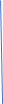 Is this a current problem, or a hypothetical situation? or Can I do something about this?(Hypotheticalsituation)NoLet Worry GoChange focus of attention(current problem)YesAction PlanWhat? When? How?Now?				Later?Do it?			Schedule itLet worry go			Let worry goChange focus of 		Change focusattention 			of attention